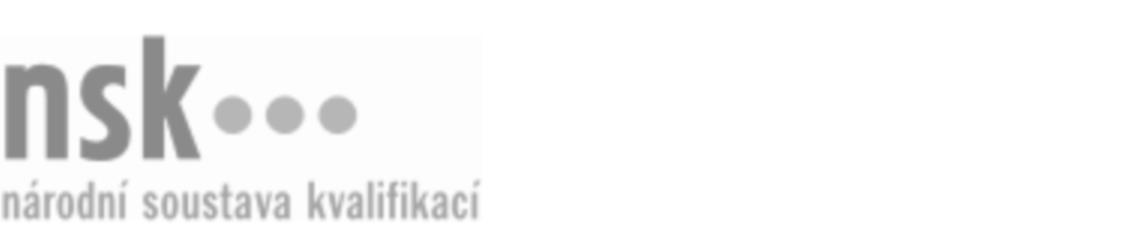 Kvalifikační standardKvalifikační standardKvalifikační standardKvalifikační standardKvalifikační standardKvalifikační standardKvalifikační standardKvalifikační standardRestaurátor/restaurátorka uměleckořemeslných děl ze štuku s výjimkou kulturních památek a děl uložených ve sbírkách muzeí a galerií (kód: 82-042-N) Restaurátor/restaurátorka uměleckořemeslných děl ze štuku s výjimkou kulturních památek a děl uložených ve sbírkách muzeí a galerií (kód: 82-042-N) Restaurátor/restaurátorka uměleckořemeslných děl ze štuku s výjimkou kulturních památek a děl uložených ve sbírkách muzeí a galerií (kód: 82-042-N) Restaurátor/restaurátorka uměleckořemeslných děl ze štuku s výjimkou kulturních památek a děl uložených ve sbírkách muzeí a galerií (kód: 82-042-N) Restaurátor/restaurátorka uměleckořemeslných děl ze štuku s výjimkou kulturních památek a děl uložených ve sbírkách muzeí a galerií (kód: 82-042-N) Restaurátor/restaurátorka uměleckořemeslných děl ze štuku s výjimkou kulturních památek a děl uložených ve sbírkách muzeí a galerií (kód: 82-042-N) Restaurátor/restaurátorka uměleckořemeslných děl ze štuku s výjimkou kulturních památek a děl uložených ve sbírkách muzeí a galerií (kód: 82-042-N) Autorizující orgán:Ministerstvo kulturyMinisterstvo kulturyMinisterstvo kulturyMinisterstvo kulturyMinisterstvo kulturyMinisterstvo kulturyMinisterstvo kulturyMinisterstvo kulturyMinisterstvo kulturyMinisterstvo kulturyMinisterstvo kulturyMinisterstvo kulturySkupina oborů:Umění a užité umění (kód: 82)Umění a užité umění (kód: 82)Umění a užité umění (kód: 82)Umění a užité umění (kód: 82)Umění a užité umění (kód: 82)Umění a užité umění (kód: 82)Umění a užité umění (kód: 82)Umění a užité umění (kód: 82)Umění a užité umění (kód: 82)Umění a užité umění (kód: 82)Umění a užité umění (kód: 82)Umění a užité umění (kód: 82)Týká se povolání:Restaurátor uměleckořemeslných děl ze štuku s výjimkou kulturních památek a děl uložených ve sbírkách muzeí a galeriíRestaurátor uměleckořemeslných děl ze štuku s výjimkou kulturních památek a děl uložených ve sbírkách muzeí a galeriíRestaurátor uměleckořemeslných děl ze štuku s výjimkou kulturních památek a děl uložených ve sbírkách muzeí a galeriíRestaurátor uměleckořemeslných děl ze štuku s výjimkou kulturních památek a děl uložených ve sbírkách muzeí a galeriíRestaurátor uměleckořemeslných děl ze štuku s výjimkou kulturních památek a děl uložených ve sbírkách muzeí a galeriíRestaurátor uměleckořemeslných děl ze štuku s výjimkou kulturních památek a děl uložených ve sbírkách muzeí a galeriíRestaurátor uměleckořemeslných děl ze štuku s výjimkou kulturních památek a děl uložených ve sbírkách muzeí a galeriíRestaurátor uměleckořemeslných děl ze štuku s výjimkou kulturních památek a děl uložených ve sbírkách muzeí a galeriíRestaurátor uměleckořemeslných děl ze štuku s výjimkou kulturních památek a děl uložených ve sbírkách muzeí a galeriíRestaurátor uměleckořemeslných děl ze štuku s výjimkou kulturních památek a děl uložených ve sbírkách muzeí a galeriíRestaurátor uměleckořemeslných děl ze štuku s výjimkou kulturních památek a děl uložených ve sbírkách muzeí a galeriíRestaurátor uměleckořemeslných děl ze štuku s výjimkou kulturních památek a děl uložených ve sbírkách muzeí a galeriíKvalifikační úroveň NSK - EQF:555555555555Odborná způsobilostOdborná způsobilostOdborná způsobilostOdborná způsobilostOdborná způsobilostOdborná způsobilostOdborná způsobilostNázevNázevNázevNázevNázevÚroveňÚroveňIdentifikace a datace restaurovaných uměleckořemeslných děl ze štukuIdentifikace a datace restaurovaných uměleckořemeslných děl ze štukuIdentifikace a datace restaurovaných uměleckořemeslných děl ze štukuIdentifikace a datace restaurovaných uměleckořemeslných děl ze štukuIdentifikace a datace restaurovaných uměleckořemeslných děl ze štuku55Posouzení stavu poškození, identifikace druhotných zásahů na objektech nebo předmětech ze štuku určených k restaurováníPosouzení stavu poškození, identifikace druhotných zásahů na objektech nebo předmětech ze štuku určených k restaurováníPosouzení stavu poškození, identifikace druhotných zásahů na objektech nebo předmětech ze štuku určených k restaurováníPosouzení stavu poškození, identifikace druhotných zásahů na objektech nebo předmětech ze štuku určených k restaurováníPosouzení stavu poškození, identifikace druhotných zásahů na objektech nebo předmětech ze štuku určených k restaurování55Konzervování uměleckořemeslných děl ze štukuKonzervování uměleckořemeslných děl ze štukuKonzervování uměleckořemeslných děl ze štukuKonzervování uměleckořemeslných děl ze štukuKonzervování uměleckořemeslných děl ze štuku55Restaurování uměleckořemeslných děl ze štukuRestaurování uměleckořemeslných děl ze štukuRestaurování uměleckořemeslných děl ze štukuRestaurování uměleckořemeslných děl ze štukuRestaurování uměleckořemeslných děl ze štuku55Zhotovování kopií modelů uměleckořemeslných děl ze štukuZhotovování kopií modelů uměleckořemeslných děl ze štukuZhotovování kopií modelů uměleckořemeslných děl ze štukuZhotovování kopií modelů uměleckořemeslných děl ze štukuZhotovování kopií modelů uměleckořemeslných děl ze štuku55Zhotovování obrazové a písemné dokumentace restaurovaných uměleckořemeslných děl ze štukuZhotovování obrazové a písemné dokumentace restaurovaných uměleckořemeslných děl ze štukuZhotovování obrazové a písemné dokumentace restaurovaných uměleckořemeslných děl ze štukuZhotovování obrazové a písemné dokumentace restaurovaných uměleckořemeslných děl ze štukuZhotovování obrazové a písemné dokumentace restaurovaných uměleckořemeslných děl ze štuku55Restaurátor/restaurátorka uměleckořemeslných děl ze štuku s výjimkou kulturních památek a děl uložených ve sbírkách muzeí a galerií,  28.03.2024 13:38:36Restaurátor/restaurátorka uměleckořemeslných děl ze štuku s výjimkou kulturních památek a děl uložených ve sbírkách muzeí a galerií,  28.03.2024 13:38:36Restaurátor/restaurátorka uměleckořemeslných děl ze štuku s výjimkou kulturních památek a děl uložených ve sbírkách muzeí a galerií,  28.03.2024 13:38:36Restaurátor/restaurátorka uměleckořemeslných děl ze štuku s výjimkou kulturních památek a děl uložených ve sbírkách muzeí a galerií,  28.03.2024 13:38:36Strana 1 z 2Strana 1 z 2Kvalifikační standardKvalifikační standardKvalifikační standardKvalifikační standardKvalifikační standardKvalifikační standardKvalifikační standardKvalifikační standardPlatnost standarduPlatnost standarduPlatnost standarduPlatnost standarduPlatnost standarduPlatnost standarduPlatnost standarduStandard je platný od: 21.10.2022Standard je platný od: 21.10.2022Standard je platný od: 21.10.2022Standard je platný od: 21.10.2022Standard je platný od: 21.10.2022Standard je platný od: 21.10.2022Standard je platný od: 21.10.2022Restaurátor/restaurátorka uměleckořemeslných děl ze štuku s výjimkou kulturních památek a děl uložených ve sbírkách muzeí a galerií,  28.03.2024 13:38:36Restaurátor/restaurátorka uměleckořemeslných děl ze štuku s výjimkou kulturních památek a děl uložených ve sbírkách muzeí a galerií,  28.03.2024 13:38:36Restaurátor/restaurátorka uměleckořemeslných děl ze štuku s výjimkou kulturních památek a děl uložených ve sbírkách muzeí a galerií,  28.03.2024 13:38:36Restaurátor/restaurátorka uměleckořemeslných děl ze štuku s výjimkou kulturních památek a děl uložených ve sbírkách muzeí a galerií,  28.03.2024 13:38:36Strana 2 z 2Strana 2 z 2